Перечень учебников на 2022– 2023 учебный годМБОУ лицея имени генерал-майора Хисматулина В.И. для начальных классов.Русский языкЛитературное чтениеИностранный языкМатематикаИнформатика  Окружающий мир.Искусство (Музыка и ИЗО)Технология.Физическая культура№ п/пКлассАвторНазвание учебника1.1 классГорецкий В.Г., Кирюшкин В.А. , Виноградская Л.А. и др.Азбука.  Ч.1, 2, ФГОСРекомендовано Министерством просвещения РФ.  М.: Просвещение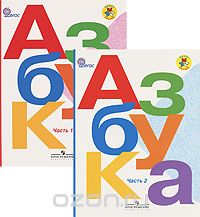 2.1 классКанакина В.П., Горецкий В.Г. Русский язык. 1 класс. ФГОС Рекомендовано Министерством просвещения РФ. М.: Просвещение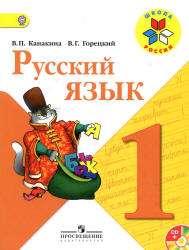 3.1 классАлександрова О.М., Вербицкая Л.А., Богданов С.И., Кузнецова М.И., Казакова Е.И.,  Петленко Л.В., Романова В.Ю. Русский родной язык. 1 класс. М.: Просвещение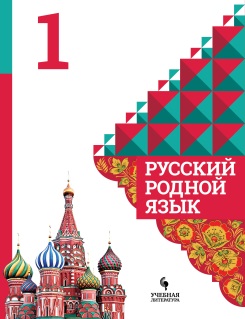 4.2 классКанакина В.П., Горецкий В.Г. Русский язык. 2 класс. Ч.1,2,  ФГОСРекомендовано Министерством образования и науки РФ. М.: «Просвещение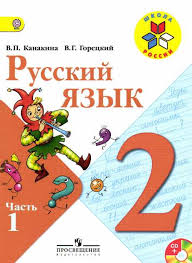 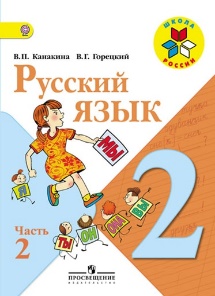 5.2 классАлександрова О.М., Вербицкая Л.А., Богданов С.И., Кузнецова М.И., Казакова Е.И.,  Петленко Л.В., Романова В.Ю. Русский родной язык. 2 класс. М.: Просвещение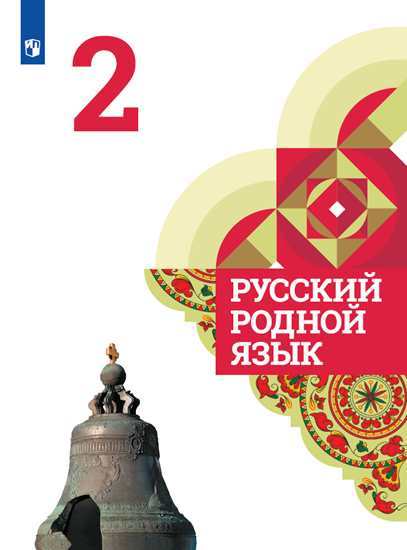 6.3 классКанакина В.П., Горецкий В.Г. Русский язык, 3 класс. Ч.1,2, ФГОСРекомендовано Министерством образования и науки РФ. М.: «Просвещение»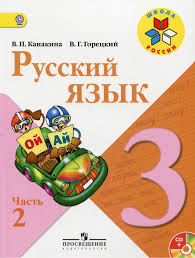 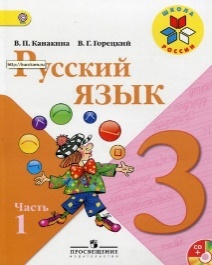 7.3 классАлександрова О.М., Вербицкая Л.А., Богданов С.И., Кузнецова М.И., Казакова Е.И.,  Петленко Л.В., Романова В.Ю. Русский родной язык. 3 класс. М.: Просвещение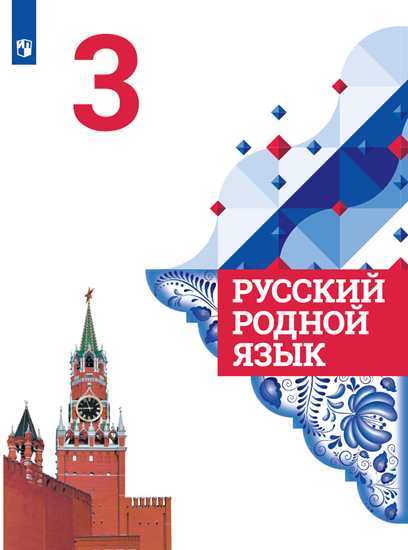 1.1 классКлиманова Л.Ф., Горецкий В.Г., Голованова М.В. и др.Литературное чтение. 1 класс. Ч.1,2, ФГОСРекомендовано Министерством образования и науки РФ.М.: «Просвещение»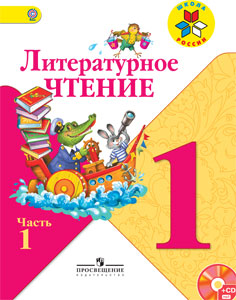 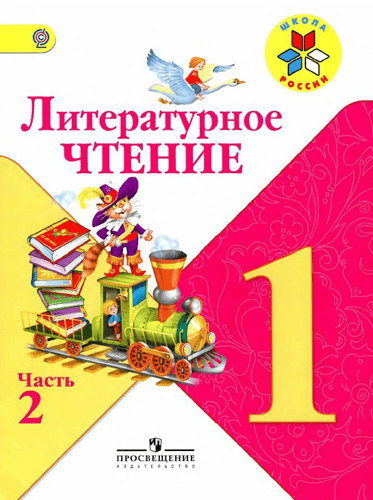 2.2 классКлиманова Л.Ф., Горецкий В.Г., Голованова М.В. и др. Литературное чтение. 2 класс. Ч.1,2, ФГОСРекомендовано Министерством образования и науки РФ.М.: «Просвещение»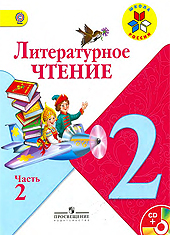 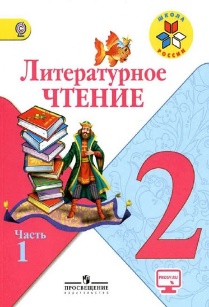 3.3 классКлиманова Л.Ф., Горецкий В.Г., Голованова М.В. и др. Литературное чтение. 3 класс. Ч.1,2, ФГОСРекомендовано Министерством образования и науки РФ.М.: «Просвещение»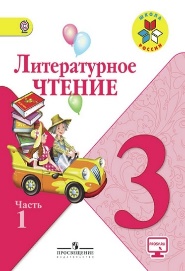 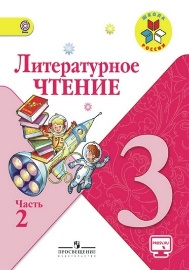 1.2 классБыкова Н.И., Дули Д., Поспелова М.Д. и др.  Английский язык. 2 класс, Ч.1,2, ФГОС Рекомендовано Министерством просвещения РФ. М.: Просвещение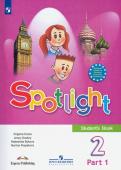 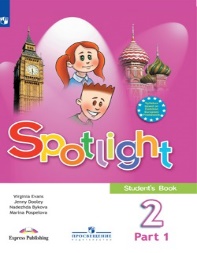 23 классБаранова К.М., Дули Д., Копылова В.В. и др.Английский язык. 3 класс, Ч. 1, 2, ФГОС Рекомендовано Министерством образования и науки РФ. М.: Просвещение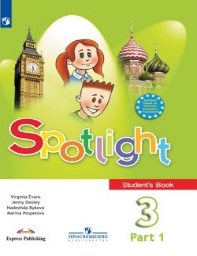 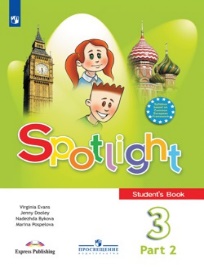 1.1 классМоро М.И., Степанова СВ., Волкова СИ. Математика. 1класс, Ч.1,2, ФГОС Рекомендовано Министерством образования и науки РФ. М.: «Просвещение»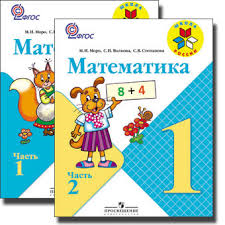 2.2 классМоро М.И., Бантова М.А., Бельтюкова Г.В. и др. Математика. 2 класс, Ч.1,2, ФГОС Рекомендовано Министерством образования и науки РФ.М.: «Просвещение»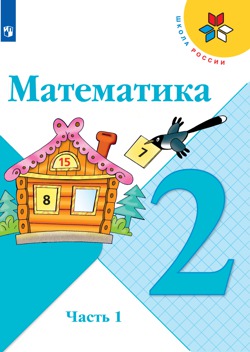 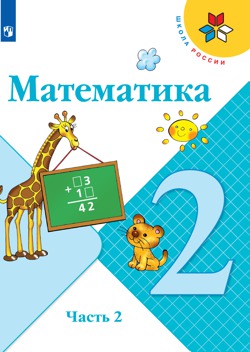 3.3 классМоро М.И., Бантова М.А., Бельтюкова Г.В. и др. Математика. 3 класс Ч.1,2, ФГОСРекомендовано Министерством образования и науки РФ. М.: «Просвещение»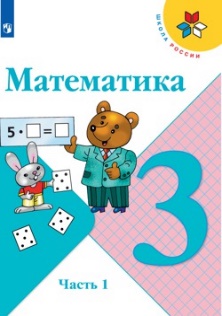 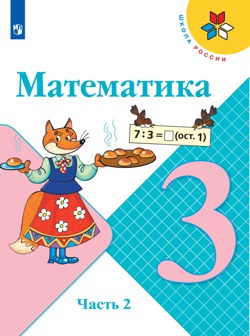 1.2 классМатвеева Н.В., Челак Е.Н., Конопатова Н.К. и др. Информатика. 2 класс, Ч.1,2Рекомендовано Министерством образования и науки РФМ.: «Бином»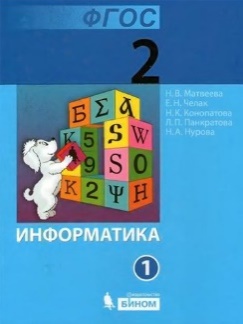 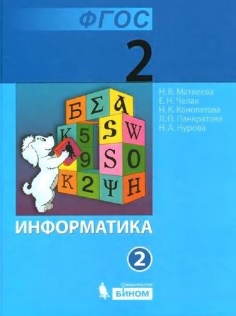 23 классМатвеева Н.В., Челак Е.Н., Конопатова Н.К. и др. Информатика. 3 класс, Ч.1,2Рекомендовано Министерством образования и науки РФ М.: «Бином»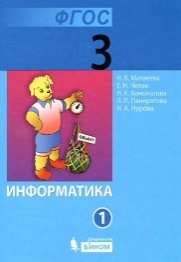 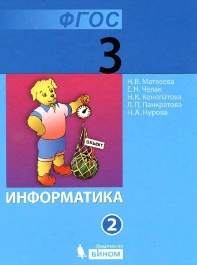 11 классПлешаков А.А.Окружающий мир 1класс, Ч.1,2ФГОС. Рекомендовано Министерством образования и науки РФ.М.: «Просвещение»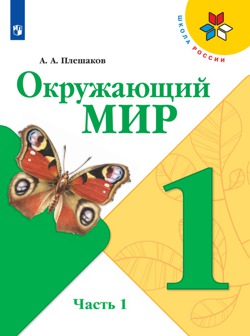 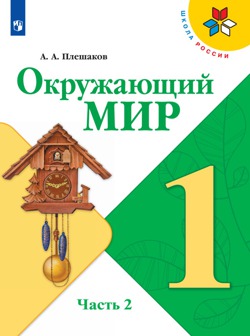 22 классПлешаков А.А.Окружающий мир. 1класс, Ч.1,2, ФГОС. Рекомендовано Министерством образования и науки РФ.М.: «Просвещение»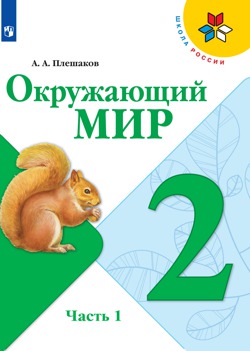 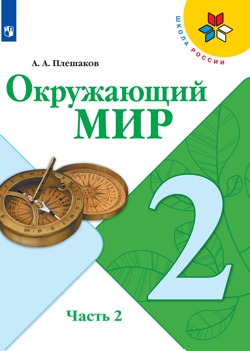 33 классПлешаков А.А.Окружающий мир. 1класс, Ч.1,2  ФГОС Рекомендовано Министерством образования и науки РФ.М.: «Просвещение»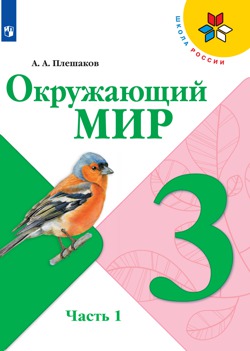 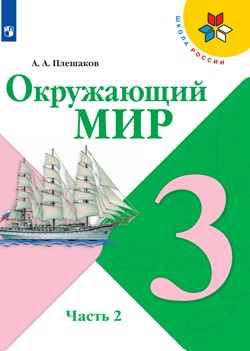 11 классКритская Е.Д., Сергеева Г.П., Шмагина Т.С. Музыка. 1класс, Ч.1,2ФГОСМ.: «Просвещение»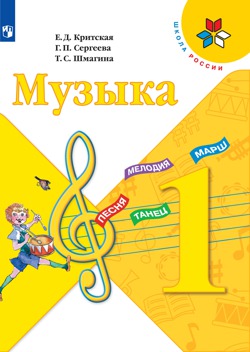 22 классКритская Е.Д., Сергеева Г.П., Шмагина Т.С.Музыка. 2 класс. Ч.1,2. ФГОС М.: «Просвещение»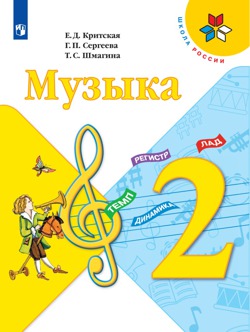 33 классКритская Е.Д., Сергеева Г.П., Шмагина Т.С.Музыка. 2 класс, Ч.1,2ФГОСМ.: «Просвещение»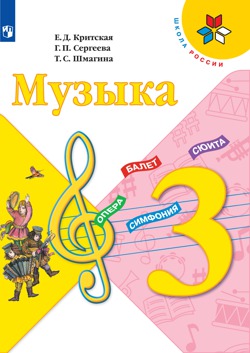 41 классГоряева Н.А./Под ред. Неменского Б.М.ИЗО. 1 класс, ФГОСРекомендовано Министерством образования и науки РФ.М.: «Просвещение»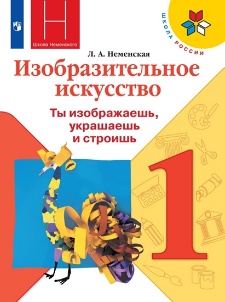 52 классГоряева Н.А./Под ред. Неменского Б.М.ИЗО. 2 класс, ФГОСРекомендовано Министерством образования и науки РФ.М.: «Просвещение»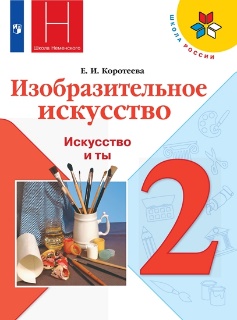 63 классГоряева Н.А./Под ред. Неменского Б.М.ИЗО. 3 класс, ФГОСРекомендовано Министерством образования и науки РФ.М.: «Просвещение»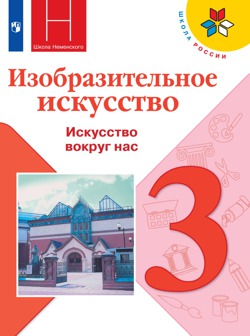 1.1 классЛутцева Е. А., Зуева Т. П.Технология. 1 класс, ФГОСМ.: Просвещение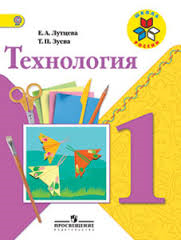 2.2 классЛутцева Е. А., Зуева Т. П.Технология. 2 класс. ФГОСМ.: Просвещение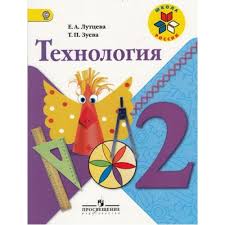 3.3 классЛутцева Е. А., Зуева Т. П.Технология. 3 класс,   ФГОСМ.: Просвещение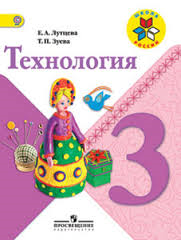 11-4 классыЛях В.И.Физическая культура. 1-4 классы, ФГОСРекомендовано министерством образования и науки РФ. М.: «Просвещение» 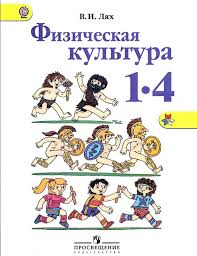 